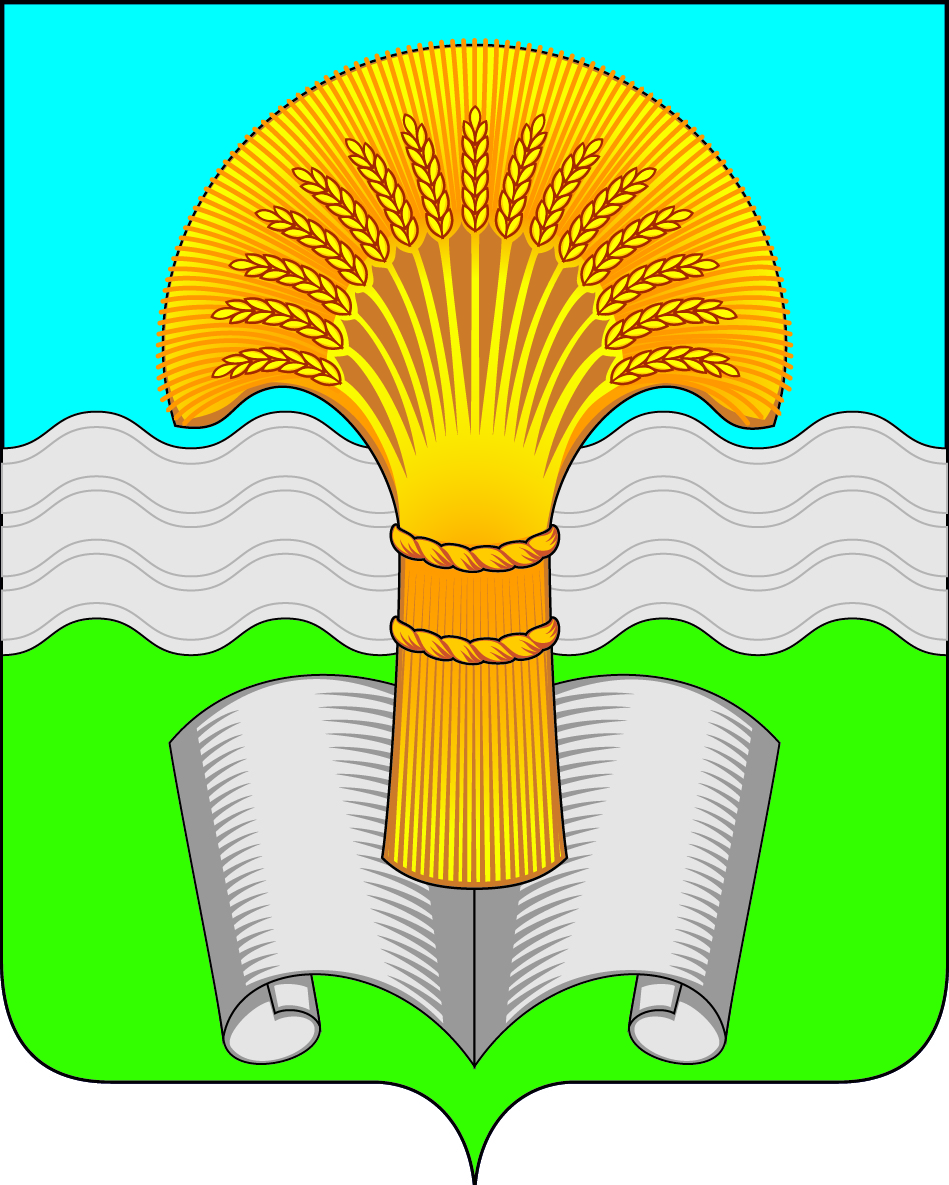 Районное Собрание муниципального района «Ферзиковский район»Калужской областиРЕШЕНИЕВ соответствии с федеральными законами от 21.12.2001 №178-ФЗ «О приватизации государственного и муниципального имущества» и от 06.10.2003 №131-ФЗ «Об общих принципах организации местного самоуправления в Российской Федерации», Постановлением Правительства РФ от 26.12.2005 №806 «Об утверждении Правил разработки прогнозных планов (программ) приватизации государственного и муниципального имущества и внесении изменений в Правила подготовки и принятия решений об условиях приватизации федерального имущества», а также в соответствии с Уставом муниципального района «Ферзиковский район» Районное Собрание муниципального района «Ферзиковский район» РЕШИЛО:Утвердить Порядок планирования приватизации имущества, находящегося в собственности муниципального района «Ферзиковский район» (приложение №1).Утвердить Порядок принятия решений об условиях приватизации имущества, находящегося в собственности муниципального района «Ферзиковский район» (приложение №2).Настоящее Решение вступает в силу со дня его официального опубликования в газете Ферзиковского района «Ферзиковские вести» и распространяется на правоотношения, возникшие с 01.12.2022.Порядок планирования приватизации имущества, находящегося в собственности муниципального района «Ферзиковский район» Настоящий Порядок планирования приватизации имущества, находящегося в собственности муниципального района «Ферзиковский район» (далее по тексту – Порядок планирования) разработан в соответствии со статьей 10 Федерального закона от 21.12.2001 №178-ФЗ «О приватизации государственного и муниципального имущества», Федеральным законом от 06.10.2003 №131-ФЗ «Об общих принципах организации местного самоуправления в Российской Федерации», Постановлением Правительства РФ от 26.12.2005 №806 «Об утверждении Правил разработки прогнозных планов (программ) приватизации государственного и муниципального имущества и внесении изменений в Правила подготовки и принятия решений об условиях приватизации федерального имущества», а также в соответствии с Уставом муниципального района «Ферзиковский район».Планирование приватизации имущества, находящегося в собственности муниципального района «Ферзиковский район» (далее по тексту – имущество) осуществляется путем разработки и утверждения прогнозного плана (программы) приватизации муниципального имущества муниципального района «Ферзиковский район» Калужской области (далее по тексту – Прогнозный план приватизации имущества).Органом, осуществляющим разработку Прогнозного плана приватизации имущества, является Отдел архитектуры, градостроительства, экономики, имущественных и земельных отношений администрации (исполнительно-распорядительный орган) муниципального района «Ферзиковский район» (далее по тексту – Уполномоченный орган).Прогнозный план приватизации имущества утверждается решением Районного Собрания муниципального района «Ферзиковский район» (далее по тексту – Районное Собрание).Плановый период, на который утверждается Прогнозный план приватизации имущества, составляет срок от 1 года до 3 лет в соответствии с решением Районного Собрания (далее по тексту – плановый период).При разработке Прогнозного плана приватизации имущества подлежат учету:предложения о приватизации имущества, внесенные органами местного самоуправления муниципального района «Ферзиковский район», муниципальными учреждениями и муниципальными унитарными предприятиями муниципального района «Ферзиковский район», поступившие Уполномоченному органу;необходимость отчуждения имущества в соответствии с частью 5 статьи 50 Федерального закона от 06.10.2003 №131-ФЗ «Об общих принципах организации местного самоуправления в Российской Федерации».В случае, предусмотренном подпунктом 2 пункта 6 настоящего Порядка, планирования, подлежащее отчуждению имущество подлежит включению в Прогнозный план приватизации в текущем плановом периоде.Проект решения Районного Собрания об утверждении Прогнозного плана приватизации вносится на рассмотрение Районного Собрания в порядке, определенном Регламентом Районного Собрания.Ежегодный отчет об итогах исполнения Прогнозного плана приватизации имущества (далее по тексту – отчет об итогах исполнения Прогнозного плана приватизации имущества) представляется в Районное Собрание не позднее 1 марта года, следующего за отчетным.Отчет об итогах исполнения Прогнозного плана приватизации имущества должен содержать сведения об имуществе, приватизированном на основании Прогнозного плана приватизации, и о выполнении условий приватизации такого имущества.Разработку отчета об итогах исполнения Прогнозного плана приватизации имущества осуществляет Уполномоченный орган.Порядок принятия решений об условиях приватизации имущества, находящегося в собственности муниципального района «Ферзиковский район»Настоящий Порядок принятия решений об условиях приватизации имущества, находящегося в собственности муниципального района «Ферзиковский район» (далее по тексту – Порядок принятия решений) разработан в соответствии со статьей 14 Федерального закона от 21.12.2001 №178-ФЗ «О приватизации государственного и муниципального имущества», Федеральным законом от 06.10.2003 №131-ФЗ «Об общих принципах организации местного самоуправления в Российской Федерации», Постановлением Правительства РФ от 26.12.2005 №806 «Об утверждении Правил разработки прогнозных планов (программ) приватизации государственного и муниципального имущества и внесении изменений в Правила подготовки и принятия решений об условиях приватизации федерального имущества», а также в соответствии с Уставом муниципального района «Ферзиковский район».Для целей настоящего Порядка используются следующие основные понятия:государственный кадастровый учет недвижимого имущества – в значении, определенном частью 7 статьи 1 Федерального закона от 13.07.2015 №218-ФЗ «О государственной регистрации недвижимости» (далее по тексту – Закон №218-ФЗ);государственная регистрация прав на недвижимое имущество – в значении, определенном частью 3 статьи 1 Закона №218-ФЗ;межевой план – в значении, определенном частью 1 статьи 22 Закона 218-ФЗ;недвижимые вещи (недвижимое имущество, недвижимость) – в значении, определенном статьей 130 Гражданского кодекса Российской Федерации;объекты капитального строительства – в значении, определенном пунктом 10 статьи 1 Градостроительного кодекса Российской Федерации.Основанием для подготовки и принятия решения об условиях приватизации имущества, находящегося в собственности муниципального района «Ферзиковский район» (далее по тексту – имущество), является Прогнозный план приватизации имущества, утвержденный решением Районного Собрания муниципального района «Ферзиковский район» (далее по тексту – Районное Собрание) на соответствующий плановый период.Условия приватизации имущества определяются Решением Районного Собрания.Подготовку проекта решения Районного Собрания об условиях приватизации имущества осуществляет Отдел архитектуры, градостроительства, экономики, имущественных и земельных отношений администрации (исполнительно-распорядительный орган) муниципального района «Ферзиковский район» (далее по тексту – Отдел).Решения об условиях приватизации имущества подготавливаются и принимаются в сроки, позволяющие обеспечить его приватизацию в соответствии с Прогнозным планом (программой) приватизации имущества.При необходимости Отделом осуществляется подготовка проектов решений об установлении обременения в отношении имущества, подлежащего приватизации. Указанные решения принимаются одновременно с решениями об условиях приватизации имущества.Проекты решений Районного Собрания, указанных в пунктах 5, 7 и 12 настоящего Порядка, вносятся на рассмотрение Районного Собрания в порядке, определенном Регламентом Районного Собрания.При подготовке проекта решения Районного Собрания об условиях приватизации имущества проводятся следующие мероприятия:в отношении объекта капитального строительства, подлежащего приватизации, в установленном законодательством порядке обеспечиваются: подготовка технического паспорта объекта капитального строительства, подлежащего приватизации; оформление кадастрового плана земельного участка, на котором расположен объект капитального строительства, подлежащий приватизации; осуществление государственного кадастрового учета недвижимого имущества (при необходимости – с одновременной государственной регистрацией прав); проведение оценки имущества в соответствии с Федеральным законом от 29.07.1998 №135-ФЗ «Об оценочной деятельности в Российской Федерации»;в отношении подлежащего приватизации имущественного комплекса муниципального унитарного предприятия муниципального района «Ферзиковский район» (далее – предприятие) в установленном законодательством порядке обеспечиваются: инвентаризация имущества, в том числе обязательств, предприятия; составление промежуточного баланса предприятия (подписанные руководителем и главным бухгалтером предприятия и скрепленные печатью бухгалтерский баланс и акт инвентаризации подлежат представлению в Отдел); составление перечня действующих ограничений (обременений) и определение необходимости установления при приватизации дополнительных ограничений и публичных сервитутов; определение балансовой стоимости подлежащих приватизации активов предприятия.при преобразовании предприятия в открытое акционерное общество обеспечивается определение размера уставного капитала, количества и номинальной стоимости акций и разработка устава хозяйственного общества.В решении об условиях приватизации имущества должны содержаться следующие сведения:наименование имущества и иные данные, позволяющие его индивидуализировать;способ приватизации имущества;начальная цена имущества;срок рассрочки платежа (в случае ее предоставления);В случае приватизации имущественного комплекса предприятия решением об условиях приватизации имущества также утверждается:состав подлежащего приватизации имущественного комплекса предприятия, определенный в соответствии со статьей 11 Федерального закона от 21.12.2001 №178-ФЗ «О приватизации государственного и муниципального имущества»;перечень объектов (в том числе исключительных прав), не подлежащих приватизации в составе имущественного комплекса предприятия;размер уставного капитала акционерного общества или общества с ограниченной ответственностью, создаваемых посредством преобразования предприятия;количество, категории и номинальная стоимость акций акционерного общества или номинальная стоимость доли участника общества с ограниченной ответственностью – муниципального района «Ферзиковский район».В случае признания приватизации имущества несостоявшейся Районное Собрание в установленном порядке в трехмесячный срок принимает одно из следующих решений:о продаже имущества ранее установленным способом;об изменении способа приватизации имущества;об отмене ранее принятого решения об условиях приватизации имущества.В отсутствие одного из перечисленных в настоящем пункте Порядка решения приватизация имущества запрещается.В случае принятия решения о продаже ранее установленным способом, за исключением продажи посредством публичного предложения или продажи без объявления цены, информационное сообщение о проведении такой продажи размещается на официальном сайте администрации (исполнительно-распорядительного органа) муниципального района «Ферзиковский район» в информационно-телекоммуникационной сети «Интернет» в период, в течение которого действует рыночная стоимость объекта оценки, указанная в отчете об оценке.от 19 июля 2023 года№314п. ФерзиковоОб утверждении Порядка планирования приватизации имущества, находящегося в собственности муниципального района «Ферзиковский район», и Порядка принятия решений об условиях приватизации имущества, находящегося в собственности муниципального района «Ферзиковский район»Глава муниципального района«Ферзиковский район»С. В. ТереховПриложение №1к Решению Районного Собраниямуниципального района «Ферзиковский район»от 19 июля 2023 года №314Приложение №2к Решению Районного Собраниямуниципального района «Ферзиковский район»от 19 июля 2023 года №314